        Mateřská škola Pivín, okres Prostějov, příspěvková organizaceTřídní vzdělávací programškolní rok 2022/2023                   2023/2024Celý rok si povídáme a učíme se hrou, všichni jsme tu kamarádi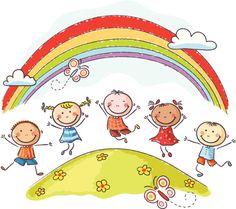                                       Vypracovala: Denisa Gabrišáková                                                                                       srpen 2022                                     Třída :   VČELIČKYTřída VČELIČKY má kapacitu 10 dětí. Do této třídy jsou přijímány mladší děti od 2,5 roku do 4. Dětem zde pomůžeme ve zdokonalování ve všech ohledech – oblékání, osobní hygiena, učení se hrou a pohybové aktivity. Budeme rozvíjet intelekt každého dítěte, které do naší školky nastoupí. MŠ je dostatečně vybavena pomůckami pro rozvoj dětí, i hračkami pro spontánní činnosti dětí. Zahrada je vybavena prvky, které jsou pro všechny věkové skupiny. Děti učíme, že všichni jsme kamarádi a máme se všichni rádi. Chceme, aby naše školka byla místem, kam budou děti rády chodit, kde se budou setkávat s kamarády a s personálem. Bude to místo kam se děti budou děti a kde budou spokojené a šťastné.Mateřská škola má vypracován ŠVP POHODA. Snažíme se hravou formou děti učit přátelství, samostatnosti a zdvořilosti. Děti do ničeho nenutíme, spíše je necháváme ať si přijdou na to samy, že se chtějí zapojit mezi nás. Chceme, aby z dětí byli samostatní jedinci, kteří všechno zvládnou sami.Září – Poznávám školu, třídu a kamarádyZáměr Adaptační období – je velmi důležité pro děti, které nastoupí do MŠ. Je to pro ně něco nového, odloučit se od maminky na určitou dobu a být s cizími lidmi v cizím prostředí. Proto potřebuje každé dítě svůj individuální čas. Děti se budou seznamovat s prostředím mateřské školy. Seznámí se s personálem, s režimem MŠ, s novými kamarády. Budou se postupně seznamovat s pravidly, které se dodržují v MŠ, naučí se poznávat svoji značku.  Budeme spolu prozkoumávat okolí MŠ a při vycházkách poznáme i Pivín.Tematické části :  V naší školce                                       Ve školce a doma – cesta do školky                                        Moji kamarádi                                       Moje rodina Dílčí cíle :   seznamovat děti s prostředím školkyuvědomění si vlastního tělarozvoj pohybových schopností rozvoj komunikativních dovedností posilování přirozených poznávacích citů (zvídavosti, zájmu, radosti z objevování apod.) získání relativní citové samostatnosti posilování prosociálního chování ve vztahu k ostatním lidem (v rodině, v mateřské škole, v dětské herní skupině apod.) rozvoj schopnosti žít ve společenství ostatních lidí (spolupracovat, spolupodílet se), přináležet k tomuto společenství (ke třídě, k rodině, k ostatním dětem) a vnímat a přijímat základní hodnoty v tomto společenství uznávané seznamování s místem a prostředím, ve kterém dítě žije, a vytváření pozitivního vztahu k němu Očekávané výstupy:vědomě napodobovat jednoduchý pohyb podle vzoru a přizpůsobit jej podle pokynu zvládat sebeobsluhu, uplatňovat základní kulturně hygienické a zdravotně preventivní návyky (starat se o osobní hygienu, přijímat stravu a tekutinu, umět stolovat, postarat se o sebe a své osobní věci, oblékat se, svlékat, obouvat apod.) zvládat jednoduchou obsluhu a pracovní úkony (postarat se o hračky, pomůcky, uklidit po sobě, udržovat pořádek, zvládat jednoduché úklidové práce, práce na zahradě apod.) vyjadřovat samostatně a smysluplně myšlenky, nápady, pocity, mínění a úsudky ve vhodně zformulovaných větách vést rozhovor (naslouchat druhým, vyčkat, až druhý dokončí myšlenku, sledovat řečníka i obsah, ptát se) záměrně se soustředit na činnost a udržet pozornost  poznat a pojmenovat většinu toho, čím je obklopeno odloučit se na určitou dobu od rodičů a blízkých, být aktivní i bez jejich opory uvědomovat si svou samostatnost, zaujímat vlastní názory a postoje a vyjadřovat je navazovat kontakty s dospělým, kterému je svěřeno do péče, překonat stud, komunikovat s ním vhodným způsobem, respektovat ho přirozeně a bez zábran komunikovat s druhým dítětem, navazovat a udržovat dětská přátelství uplatňovat návyky v základních formách společenského chování ve styku s dospělými i s dětmi (zdravit známé děti i dospělé, rozloučit se, poprosit, poděkovat, vzít si slovo, až když druhý domluví, požádat o pomoc, vyslechnout sdělení, uposlechnout pokyn apod.) pochopit, že každý má ve společenství (v rodině, ve třídě, v herní skupině) svou roli, podle které je třeba se chovat orientovat se bezpečně ve známém prostředí i v životě tohoto prostředí (doma, v budově mateřské školy, v blízkém okolí) zvládat běžné činnosti a požadavky kladené na dítě i jednoduché praktické situace, které se doma a v mateřské škole opakují, chovat se přiměřeně a bezpečně doma i na veřejnosti (na ulici, na hřišti, v obchodě, u lékaře apod.) Nabídka činností Pohybové hry – básničky s pohybem, hry s doprovodem písníSpolečné hry s dětmi v kolektivu – seznámení s dětmi a učitelkamiKonstruktivní a manipulační činnosti – seznámení s hračkamiProcházky do okolí, hry na zahradě MŠ, hry na terase – seznamování s prostředímSebeobsluha – činnosti zaměřené na sebeobsluhu dětí (oblékání, stolování, hygiena)Aktivity spojené se sbližováním dětí mezi sebouSpolečně poznávat pravidla v MŠVýtvarné a pracovní činnosti – jednoduché seznámení s materiályKomunitní kruh – zařazený každý den ráno – povídání si spoluŘíjen – Barevný podzimZáměr Uvědomit si že i příroda žije svůj život a mění se. Počasí se mění, rostlinky, stromy se mění. Pozorovat přírodu – co vše se s ní děje a vnímat ji všemi smysly. Budeme si povídat o práci na zahrádce, jak se starat o rostlinky. Pěstování zeleniny a ovoce – rozdíly mezi nimi, co se s nimi dělá. Tematické části : Barvy a vůně podzimu                                      Foukej, foukej větříčku                                       Ovoce a zelenina – to je zdraví, to je síla                                     Vyletěl si pyšný drakDílčí cíle :rozvoj a užívání všech smyslů rozvoj řečových schopností a jazykových dovedností receptivních (vnímání, naslouchání, porozumění) i produktivních (výslovnosti, vytváření pojmů, mluvního projevu, vyjadřování) posilování přirozených poznávacích citů (zvídavosti, zájmu, radosti z objevování apod.) rozvoj schopnosti citové vztahy vytvářet, rozvíjet je a city plně prožívat seznamování s pravidly chování ve vztahu k druhému poznávání pravidel společenského soužití a jejich spoluvytváření v rámci přirozeného sociokulturního prostředí, porozumění základním projevům neverbální komunikace obvyklým v tomto prostředí pochopení, že změny způsobené lidskou činností mohou prostředí chránit a zlepšovat, ale také poškozovat a ničit Očekávané výstupy :vnímat a rozlišovat pomocí všech smyslů (sluchově rozlišovat zvuky a tóny, zrakově rozlišovat tvary předmětů a jiné specifické znaky, rozlišovat vůně, chutě, vnímat hmatem apod.) učit se nová slova a aktivně je používat (ptát se na slova, kterým nerozumí) učit se zpaměti krátké texty (reprodukovat říkanky, písničky, pohádky, zvládnout jednoduchou dramatickou úlohu apod.) vnímat, že je zajímavé dozvídat se nové věci, využívat zkušenosti k učení postupovat a učit se podle pokynů a instrukcí rozhodovat o svých činnostech ve známých a opakujících se situacích a v situacích, kterým rozumí, ovládat svoje city a přizpůsobovat jim své chování přirozeně a bez zábran komunikovat s druhým dítětem, navazovat a udržovat dětská přátelství uvědomovat si svá práva ve vztahu k druhému, přiznávat stejná práva druhým a respektovat je chovat se a jednat na základě vlastních pohnutek a zároveň s ohledem na druhé všímat si změn a dění v nejbližším okolízačlenit se do třídy a zařadit se mezi své vrstevníky, respektovat jejich rozdílné vlastnosti, schopnosti a dovednosti porozumět, že změny jsou přirozené a samozřejmé (všechno kolem se mění, vyvíjí, pohybuje a proměňuje) a že s těmito změnami je třeba v životě počítat, přizpůsobovat se běžně proměnlivým okolnostem doma i v mateřské škole Nabídka činností Výtvarné činnosti zaměřené na téma – ovoce a zelenina – modelování, otisky, výroba draka - různé výtvarné techniky Rozvoj smyslů – ochutnávání ovoce a zeleniny, - hmat, čich, chuťSledování změn v přírodě –  odlétání ptáků, práce na zahrádce a na poliPohybové hry – zaměřené na témataHudební činnosti – zpěv písní s tématikou podzimuKomunitní kruh – povídání s dětmi o tématech a o tom co dělalyNámětové hry – kuchař, zahrádkářPouštění draků – vycházka s drakemListopad – Začarovaný lesZáměr Děti se učí poznávat lesní a polní zvířátka. Učí se, jak se můžeme o ně postarat a jak jim pomoci. Poznáváme a přijímáme dary přírody. Seznámíme se s pohádkovými bytostmi, naučíme se chránit své zdraví a bezpečnost. Co smíme a nesmíme dělat. Povíme si něco o vodě – kde se bere, jak vypadá a jaké může mít skupenství, a hlavně k čemu nám slouží. Budeme pozorovat přípravy na zimu, jak se příroda chystá spát. Jak můžeme pomoci přírodě a zvířátkům.Tematické části : Tiše, tiše ježek spí                                      Pohádky z lesa                                      Prší, prší jen se leje                                      Zima už se dere k námDílčí vzdělávací cíle :rozvoj pohybových schopností a zdokonalování dovedností v oblasti hrubé i jemné motoriky (koordinace a rozsahu pohybu, dýchání, koordinace ruky a oka apod.), ovládání pohybového aparátu a tělesných funkcí rozvoj řečových schopností a jazykových dovedností receptivních (vnímání, naslouchání, porozumění) vytváření pozitivního vztahu k intelektuálním činnostem a k učení, podpora a rozvoj zájmu o učení rozvoj poznatků, schopností a dovedností umožňujících pocity, získané dojmy a prožitky vyjádřit rozvoj interaktivních a komunikativních dovedností verbálních i neverbálních rozvoj společenského i estetického vkusu osvojení si poznatků a dovedností potřebných k vykonávání jednoduchých činností v péči o okolí při spoluvytváření zdravého a bezpečného prostředí a k ochraně dítěte před jeho nebezpečnými vlivy Očekávané výstupy :ovládat koordinaci ruky a oka, zvládat jemnou motoriku (zacházet s předměty denní potřeby, s drobnými pomůckami, s nástroji, náčiním a materiálem, zacházet s grafickým a výtvarným materiálem, např. s tužkami, barvami, nůžkami, papírem, modelovací hmotou, zacházet s jednoduchými hudebními nástroji apod.) učit se zpaměti krátké texty (reprodukovat říkanky, písničky, pohádky, zvládnout jednoduchou dramatickou úlohu apod.) formulovat otázky, odpovídat, hodnotit slovní výkony, slovně reagovat učit se nazpaměť krátké texty, vědomě si je zapamatovat a vybavit prožívat radost ze zvládnutého a poznaného vyvíjet volní úsilí, soustředit se na činnost a její dokončení spolupracovat s ostatními dodržovat dohodnutá a pochopená pravidla vzájemného soužití a chování doma, v mateřské škole, na veřejnosti, dodržovat herní pravidla chovat se zdvořile, přistupovat k druhým lidem, k dospělým i k dětem, bez předsudků, s úctou k jejich osobě, vážit si jejich práce a úsilí dodržovat pravidla her a jiných činností, jednat spravedlivě, hrát férově uvědomovat si nebezpečí, se kterým se může ve svém okolí setkat, a mít povědomí o tom, jak se prakticky chránit (vědět, jak se nebezpečí vyhnout, kam se v případě potřeby obrátit o pomoc) osvojovat si elementární poznatky o okolním prostředí, které jsou dítěti blízké, pro ně smysluplné a přínosné, zajímavé a jemu pochopitelné a využitelné pro další učení a životní praxi Nabídka činností Výtvarné činnosti – zaměřené na témata podzimu – využití podzimních plodů a listů, výroba ježků, použití různých výtvarných technik Vycházky do okolí – sledování změn v přírodě, příprava na zimu – zahrádky a pole, zvířátka – změny v chování před zimouHudební činnosti – písnička s tématem podzimu a zimy – používání přírodnin na doprovod při zpěvu písní – skořápky, šišky, větvičky atd.Pohybové hry – zaměřené na zvířátka - ukládání na zimní spánekKomunitní kruh – seznámení s tématem, prožitý víkend – pohádky, hádanky, motivace na téma, příběhy o zvířátkáchNámětové hry – na ochránce přírody, podzimní tématika, hra se zvířátkyVycházka návštěva hřbitova – dušičkyProsinec – Vánoční těšeníZáměr  Tento čas si zpříjemníme návštěvou Mikuláše, anděla a čerta – oslavíme to spolu. Povíme si, čeho se bojíme, jak se cítíme a co prožíváme v tomto období. Povíme si, co je to adventní čas – jaké máme zvyky a tradice, co se vše doma i venku připravuje na Vánoce. A v tento čas děláme radost všem, které máme rádi. A hlavně se budeme těšit na Ježíška. Zazpíváme si koledy, navštívíme strom na návsi a upečeme si cukroví. Tematické části : Malé školní čertoviny                                           Adventní čekání                                          T en vánoční čas, už je tady zasDílčí cíle :rozvoj fyzické i psychické zdatnosti rozvoj zájmu o psanou podobu jazyka i další formy sdělení verbální i neverbální (výtvarné, hudební, pohybové, dramatické) vytváření pozitivního vztahu k intelektuálním činnostem a k učení, podpora a rozvoj zájmu o učení rozvoj schopnosti citové vztahy vytvářet, rozvíjet je a city plně prožívat vytváření prosociálních postojů (rozvoj sociální citlivosti, tolerance, respektu, přizpůsobivosti apod.) vytvoření povědomí o mezilidských morálních hodnotách pochopení, že změny způsobené lidskou činností mohou prostředí chránit a zlepšovat, ale také poškozovat a ničit Očekávané výstupy :zacházet s běžnými předměty denní potřeby, hračkami, pomůckami, drobnými nástroji, sportovním náčiním a nářadím, výtvarnými pomůckami a materiály, jednoduchými hudebními nástroji, běžnými pracovními pomůckami zvládat jednoduchou obsluhu a pracovní úkony (postarat se o hračky, pomůcky, uklidit po sobě, udržovat pořádek, zvládat jednoduché úklidové práce, práce na zahradě apod.) projevovat zájem o knížky, soustředěně poslouchat četbu, hudbu, sledovat divadlo, film, užívat telefon sledovat a vyprávět příběh, pohádku vnímat, že je zajímavé dozvídat se nové věci, využívat zkušenosti k učení postupovat a učit se podle pokynů a instrukcí vyjadřovat souhlas i nesouhlas, říci „ne“ v situacích, které to vyžadují (v ohrožujících, nebezpečných či neznámých situacích), odmítnout se podílet na nedovolených či zakázaných činnostech apod.přijímat pozitivní ocenění i svůj případný neúspěch a vyrovnat se s ním, učit se hodnotit svoje osobní pokroky společná setkávání, povídání, sdílení a aktivní naslouchání druhému aktivity podporující sbližování dětí aktivity podporující uvědomování si vztahů mezi lidmi (kamarádství, přátelství, vztahy mezi oběma pohlavími, úcta ke stáří apod.) utvořit si základní dětskou představu o pravidlech chování a společenských normách, co je v souladu s nimi a co proti nim a ve vývojově odpovídajících situacích se podle této představy chovat (doma, v mateřské škole i na veřejnosti) chovat se zdvořile, přistupovat k druhým lidem, k dospělým i k dětem, bez předsudků, s úctou k jejich osobě, vážit si jejich práce a úsilí osvojovat si elementární poznatky o okolním prostředí, které jsou dítěti blízké, pro ně smysluplné a přínosné, zajímavé a jemu pochopitelné a využitelné pro další učení a životní praxi mít povědomí o širším společenském, věcném, přírodním, kulturním i technickém prostředí i jeho dění v rozsahu praktických zkušeností a dostupných praktických ukázek v okolí dítěte Nabídka činností Výtvarné činnosti – výroba dárečků a vánočních předmětů, vánoční ozdoby, výzdoba školky, vánoční přáníčka, pečení vánočního cukrovíMikulášská nadílka – zvyky a tradiceKomunitní kruh – pocity z návštěvy Mikuláše – jak se děti cítily, nebát se mluvit o strachuVánoční besídka – nácvik písní a básní s vánoční tematikouVánoční nadílka ve školcePohybové hry s tematikou zimyLeden – My se zimy nebojímeZáměr Společně zkoumáme, co je to sníh a led – co vše se s nimi může dělat. Experimentujeme s nimi – poznáváme jejich vlastnosti, zjistíme, jak nám mohou ublížit a proč. Společně si povíme, jaké jsou znaky zimy. Jak pomůžeme zvířátkům v zimě a kterým. Postaráme se o své zdraví v zimě. Seznámíme se s časem a s pojmy s nimi spojenými.Tematické části : Padá, padá bílé z nebe                                      Na zimu my vyzrajeme                                     Zvířátka v zimě                                      Den, týden, měsíc, rokDílčí cíle :osvojení si poznatků o těle a jeho zdraví, o pohybových činnostech a jejich kvalitě rozvoj řečových schopností a jazykových dovedností receptivních (vnímání, naslouchání, porozumění) i produktivních (výslovnosti, vytváření pojmů, mluvního projevu, vyjadřování) posilování přirozených poznávacích citů (zvídavosti, zájmu, radosti z objevování apod.) získání schopnosti záměrně řídit svoje chování a ovlivňovat vlastní situaci vytváření prosociálních postojů (rozvoj sociální citlivosti, tolerance, respektu, přizpůsobivosti apod.) vytvoření základů aktivních postojů ke světu, k životu, pozitivních vztahů ke kultuře a umění, rozvoj dovedností umožňujících tyto vztahy a postoje vyjadřovat a projevovat rozvoj schopnosti přizpůsobovat se podmínkám vnějšího prostředí i jeho změnám Očekávané výstupy :pojmenovat části těla, některé orgány (včetně pohlavních), znát jejich funkce, mít povědomí o těle a jeho vývoji (o narození, růstu těla a jeho proměnách), znát základní pojmy užívané ve spojení se zdravím, s pohybem a sportem domluvit se slovy i gesty, improvizovat porozumět slyšenému (zachytit hlavní myšlenku příběhu, sledovat děj a zopakovat jej ve správných větách) učit se nazpaměť krátké texty, vědomě si je zapamatovat a vybavit řešit problémy, úkoly a situace, myslet kreativně, předkládat „nápady“ nalézat nová řešení nebo alternativní k běžným být citlivé ve vztahu k živým bytostem, k přírodě i k věcem těšit se z hezkých a příjemných zážitků, z přírodních i kulturních krás i setkávání se s uměním zachycovat a vyjadřovat své prožitky (slovně, výtvarně, pomocí hudby, hudebně pohybovou či dramatickou improvizací apod.) uplatňovat své individuální potřeby, přání a práva s ohledem na druhého (obhajovat svůj postoj nebo názor, respektovat jiný postoj či názor), přijímat a uzavírat kompromisy, řešit konflikt dohodou spolupracovat s ostatními chovat se zdvořile, přistupovat k druhým lidem, k dospělým i k dětem, bez předsudků, s úctou k jejich osobě, vážit si jejich práce a úsilí dodržovat pravidla her a jiných činností, jednat spravedlivě, hrát férově rozlišovat aktivity, které mohou zdraví okolního prostředí podporovat a které je mohou poškozovat, všímat si nepořádků a škod, upozornit na ně Nabídka činností Výtvarné činnosti – kreslení – co jsem dostal od Ježíška, Tři králové, zvířátka v zimě, zimní sporty, znázornění roku, oblečení v ziměKomunitní kruh – povídání o Třech králích, o oblečení, o zvířátkách v zimě, povídání o roce – co to je, jak se členíPráce s knihami – prohlížení obrázků, různé knihy – encyklopedie, obrázkové, pohádkové atd.Pozorování zimní přírody – co se změnilo, jak pomoci zvířátkům v ziměPokusy a experimenty se sněhem a ledem – barvení sněhu, roztopení sněhu, co je led a sníhPomoc zvířátkům v ziměHry na sněhu – nebezpečí při zimních sportechZimní oblečení – co se v zimě nosí a co bychom si neoblékliÚnor – Letem světemZáměr   Seznámení s časovými pojmy – od rána do večera. Jaké máme aktivity během dne, co vše stihneme. Poznáme svět kolem nás a nejen ten – poznáme a procestujeme celou zemi – seznámení s jinými kulturami, jak můžeme cestovat a kam. Budeme poznávat povolání – jaká jsou, jaká známe a co dělají rodiče. Dozvíme se něco o Pivínských ostatcích – od kdy se slaví a proč se slaví, příprava na průvod.Tematické části : Od rána do večera                                     Za kamarády do světa                                     Povolání – kdo jaké má                                     Pivínské ostatkyDílčí cíle :rozvoj pohybových schopností a zdokonalování dovedností v oblasti hrubé i jemné motoriky (koordinace a rozsahu pohybu, dýchání, koordinace ruky a oka apod.), ovládání pohybového aparátu a tělesných funkcí rozvoj zájmu o psanou podobu jazyka i další formy sdělení verbální i neverbální (výtvarné, hudební, pohybové, dramatické) posilování přirozených poznávacích citů (zvídavosti, zájmu, radosti z objevování apod.) rozvoj poznatků, schopností a dovedností umožňujících pocity, získané dojmy a prožitky vyjádřitvytváření prosociálních postojů (rozvoj sociální citlivosti, tolerance, respektu, přizpůsobivosti apod.) poznávání pravidel společenského soužití a jejich spoluvytváření v rámci přirozeného sociokulturního prostředí, porozumění základním projevům neverbální komunikace obvyklým v tomto prostředí vytvoření povědomí o vlastní sounáležitosti se světem, se živou a neživou přírodou, lidmi, společností, planetou Zemí Očekávané výstupy :zvládat základní pohybové dovednosti a prostorovou orientaci, běžné způsoby pohybu v různém prostředí (zvládat překážky, házet a chytat míč, užívat různé náčiní, pohybovat se ve skupině dětí, pohybovat se na sněhu, ledu) domluvit se slovy i gesty, improvizovat porozumět slyšenému (zachytit hlavní myšlenku příběhu, sledovat děj a zopakovat jej ve správných větách) vnímat, že je zajímavé dozvídat se nové věci, využívat zkušenosti k učení nalézat nová řešení nebo alternativní k běžným vyvíjet volní úsilí, soustředit se na činnost a její dokončení respektovat předem vyjasněná a pochopená pravidla, přijímat vyjasněné a zdůvodněné povinnosti uplatňovat své individuální potřeby, přání a práva s ohledem na druhého (obhajovat svůj postoj nebo názor, respektovat jiný postoj či názor), přijímat a uzavírat kompromisy, řešit konflikt dohodou respektovat potřeby jiného dítěte, dělit se s ním o hračky, pomůcky, pamlsky, rozdělit si úkol s jiným dítětem apod. uplatňovat návyky v základních formách společenského chování ve styku s dospělými i s dětmi (zdravit známé děti i dospělé, rozloučit se, poprosit, poděkovat, vzít si slovo, až když druhý domluví, požádat o pomoc, vyslechnout sdělení, uposlechnout pokyn apod.) pochopit, že každý má ve společenství (v rodině, ve třídě, v herní skupině) svou roli, podle které je třeba se chovat vnímat, že svět má svůj řád, že je rozmanitý a pozoruhodný, nekonečně pestrý a různorodý – jak svět přírody, tak i svět lidí (mít elementární povědomí o existenci různých národů a kultur, různých zemích, o planetě Zemi, vesmíru apod.) rozlišovat aktivity, které mohou zdraví okolního prostředí podporovat a které je mohou poškozovat, všímat si nepořádků a škod, upozornit na ně Nabídka činností Hádání profesí – hra na pantomimuPohybové hra, básně s pohybemHudební činnosti – písně s tematikou – povolání, cestováníMasopust – co to je, kde se to dodržuje, Pivínské ostatkyVýtvarné činnosti – kreslení, malování vyráběníNámětové hry na profese, na cestováníLogopedická chvilka – gymnastika mluvidelCo dělají rodiče – profeseKomunitní kruh – povídání o tématech – profese, ostatky, cestováníProhlížení atlasů a knih s tématem o cestováníBřezen – Jaro ťuká na vrátkaZáměr  Přivítáme společně jaro – znaky jara, co nám jaro přináší, jak ho poznáme. Slunce -  co pro nás znamená, co dělá a může nám ublížit? Sledování změn v zahrádkách, poznávání květin a bylinek, co doma pěstujeme, jak roste semínko, jak vše kvete. Poznáváme svoje tělo – jak funguje, části těla, co nám prospívá a co nám škodí. Učíme se všemi smysly – co to naše tělo umí.Tematické části : Sluníčko se probouzí                                     Jarní zahrádka                                     Naše tělo, naše zdraví                                      Hrajeme si, cvičíme, malujeme, zpívámeDílčí cíle :osvojení si poznatků a dovedností důležitých k podpoře zdraví, bezpečí, osobní pohody i pohody prostředí osvojení si některých poznatků a dovedností, které předcházejí čtení i psaní osvojení si elementárních poznatků o znakových systémech a jejich funkci (abeceda, čísla) získání schopnosti záměrně řídit svoje chování a ovlivňovat vlastní situaci rozvoj interaktivních a komunikativních dovedností verbálních i neverbálních seznamování se světem lidí, kultury a umění, osvojení si základních poznatků o prostředí, v němž dítě žije vytváření elementárního povědomí o širším přírodním, kulturním i technickém prostředí, o jejich rozmanitosti, vývoji a neustálých proměnách Očekávané výstupy:pojmenovat části těla, některé orgány (včetně pohlavních), znát jejich funkce, mít povědomí o těle a jeho vývoji, (o narození, růstu těla a jeho proměnách), znát základní pojmy užívané ve spojení se zdravím, s pohybem a sportem rozlišovat, co prospívá zdraví a co mu škodí; chovat se tak, aby v situacích pro dítě běžných a jemu známých neohrožovalo zdraví, bezpečí a pohodu svou ani druhých rozlišovat některé obrazné symboly (piktogramy, orientační a dopravní značky, označení nebezpečí apod.) a porozumět jejich významu i jejich komunikativní funkci sledovat očima zleva doprava poznat některá písmena a číslice, popř. slova chápat základní číselné a matematické pojmy, elementární matematické souvislosti a podle potřeby je prakticky využívat (porovnávat, uspořádávat a třídit soubory předmětů podle určitého pravidla, orientovat se v elementárním počtu cca do šesti, chápat číselnou řadu v rozsahu první desítky, poznat více, stejně, méně, první, poslední apod.) těšit se z hezkých a příjemných zážitků, z přírodních i kulturních krás i setkávání se s uměním zachycovat a vyjadřovat své prožitky (slovně, výtvarně, pomocí hudby, hudebně pohybovou či dramatickou improvizací apod.) bránit se projevům násilí jiného dítěte, ubližování, ponižování apod. chovat se obezřetně při setkání s neznámými dětmi, staršími i dospělými jedinci, v případě potřeby požádat druhého o pomoc (pro sebe i pro jiné dítě) utvořit si základní dětskou představu o pravidlech chování a společenských normách, co je v souladu s nimi a co proti nim a ve vývojově odpovídajících situacích se podle této představy chovat (doma, v mateřské škole i na veřejnosti) mít povědomí o významu životního prostředí (přírody i společnosti) pro člověka, uvědomovat si, že způsobem, jakým se dítě i ostatní v jeho okolí chovají, ovlivňují vlastní zdraví i životní prostředí rozlišovat aktivity, které mohou zdraví okolního prostředí podporovat a které je mohou poškozovat, všímat si nepořádků a škod, upozornit na ně Nabídka činností Výtvarné činnosti zaměřené na téma - jaro, naše těloVycházky do okolí a sledování prací na poli a zahrádce, změny v počasí, v příroděProzkoumání lidského těla – knihy, různé pomůckyNámětové hry – na zahradníky, na lékařeHudební činnosti – zpěv písní s jarní tematikou, zdraví a těloPohybové hry zaměřené na tělo a na jaroSmyslové hry – co vidím, cítím a slyšímHra na nemocnici – jak správně zacházet s doktorskými pomůckami a s obvazyProhlížení knih a encyklopediíNávštěva v zahradnictvíDuben – Vesmír, Země a my, dětiZáměr  Společně oslavíme svátky jara – Velikonoce – zvyky a tradice, co vše doma chystáme a připravujeme, ve školce si něco vyrobíme. Jak si hrát, aniž bychom si ublížili? Seznámíme se se značkami, pravidly silničního provozu a semaforem (kdy použiju helmu a chrániče ). Společně si povíme něco o naší planetě Zemi – seznámíme se s vesmírem. Povíme si i něco o zvířátkách, která žijí na planetě Zemi. Jak, a která, zvířátka se probouzí ze zimního spánku a jaký máme ze zvířátek užitek.Tematické části : Malujeme vajíčka, co nám dává slepička                                     Bezpečně nejen na silnici                                     Den Země – naše planeta, náš domov                                     Zvířátka na jařeDílčí cíle :vytváření zdravých životních návyků a postojů jako základů zdravého životního stylu rozvoj řečových schopností a jazykových dovedností receptivních (vnímání, naslouchání, porozumění) i produktivních (výslovnosti, vytváření pojmů, mluvního projevu, vyjadřování) vytváření základů pro práci s informacemi získání schopnosti záměrně řídit svoje chování a ovlivňovat vlastní situaci ochrana osobního soukromí a bezpečí ve vztazích s druhými dětmi i dospělými rozvoj základních kulturně společenských postojů, návyků a dovedností dítěte, rozvoj schopnosti projevovat se autenticky, chovat se autonomně, prosociálně a aktivně se přizpůsobovat společenskému prostředí a zvládat jeho změny rozvoj úcty k životu ve všech jeho formách Očekávané výstupy :mít povědomí o významu péče o čistotu a zdraví, o významu aktivního pohybu a zdravé výživy, mít povědomí o některých způsobech ochrany osobního zdraví a bezpečí a o tom, kde v případě potřeby hledat pomoc (kam se obrátit, koho přivolat, jakým způsobem apod.) formulovat otázky, odpovídat, hodnotit slovní výkony, slovně reagovat učit se nová slova a aktivně je používat (ptát se na slova, kterým nerozumí) učit se zpaměti krátké texty (reprodukovat říkanky, písničky, pohádky, zvládnout jednoduchou dramatickou úlohu apod.) řešit problémy, úkoly a situace, myslet kreativně, předkládat „nápady“ nalézat nová řešení nebo alternativní k běžným vyjadřovat svou představivost a fantazii v tvořivých činnostech (konstruktivních, výtvarných, hudebních, pohybových či dramatických) i ve slovních výpovědích k nim být citlivé ve vztahu k živým bytostem, k přírodě i k věcem těšit se z hezkých a příjemných zážitků, z přírodních i kulturních krás i setkávání se s uměním vnímat, co si druhý přeje či potřebuje, vycházet mu vstříc (chovat se citlivě a ohleduplně k slabšímu či postiženému dítěti, mít ohled na druhého a soucítit s ním, nabídnout mu pomoc apod.) bránit se projevům násilí jiného dítěte, ubližování, ponižování apod.adaptovat se na život ve škole, aktivně zvládat požadavky plynoucí z prostředí školy i jeho běžných proměn (vnímat základní pravidla jednání ve skupině, podílet se na nich a řídit se jimi, podřídit se rozhodnutí skupiny, přizpůsobit se společnému programu, spolupracovat, přijímat autoritu) a spoluvytvářet v tomto společenství prostředí pohody vyjednávat s dětmi i dospělými ve svém okolí, domluvit se na společném řešení (v jednoduchých situacích samostatně, jinak s pomocí) osvojovat si elementární poznatky o okolním prostředí, které jsou dítěti blízké, pro ně smysluplné a přínosné, zajímavé a jemu pochopitelné a využitelné pro další učení a životní praxi Nabídka činností Příběhy s Velikonoční tematikou – poslech, čtení a vyprávěníKomunitní kruh – povídání o Velikonocích, o planetě Zemi, o zvířátkáchPovídání o bezpečnosti při různých aktivitách doma i ve školceZpěv písní s jarní tematikou, o Zemi, zvířátkáchProhlížení knih s vesmírem a Zemí – encyklopediePřiřazování zvířátek a pojmenování – podle obrázků, pexesoSeznámení s dopravními značkamiVytváření obrysů vejce nebo Země pomocí šňůrek, víček od PET lahví, plastelíny Napodobování pohybů zvířat, PH Na kouzelníkaRůzné hry s vejcem a s míčem jako s planetouKvěten – Maminka má svátekZáměr  S dětmi si povíme, jaké jsou naše maminky, jestli mamince pomáhám. Povíme si, co znamená slovo RÁD – mít někoho rád.  Zjistíme, jak se zvířátka jmenují a jak se říká jejich dětem – zvířecí rodiny (máma x táta x dítě). Umíš se postarat o zvířátko a co takové zvířátko potřebuje a máš nějaké doma? Zjistíme, co je to louka – nejsou tu jen rostlinky a květinky, ale i malí živočichové. Co vše umí příroda – jak čaruje, jaké má vůně a barvy. Zjistíme, kdo bydlí v lese a co tam roste. Jak se v lese chováme.Tematické části : Moje maminka, moje rodina                                     Kočka, kocour, koťata                                     Rozkvetlá louka, voňavá zahrádka                                     Život v leseDílčí cíle :rozvoj pohybových schopností a zdokonalování dovedností v oblasti hrubé i jemné motoriky (koordinace a rozsahu pohybu, dýchání, koordinace ruky a oka apod.), ovládání pohybového aparátu a tělesných funkcí rozvoj komunikativních dovedností rozvoj, zpřesňování a kultivace smyslového vnímání, přechod od konkrétně názorného myšlení k myšlení slovně-logickému (pojmovému), rozvoj paměti a pozornosti, přechod od bezděčných forem těchto funkcí k úmyslným, rozvoj a kultivace představivosti a fantazie poznávání sebe sama, rozvoj pozitivních citů ve vztahu k sobě (uvědomění si vlastní identity, získání sebevědomí, sebedůvěry, osobní spokojenosti) osvojení si elementárních poznatků, schopností a dovedností důležitých pro navazování a rozvíjení vztahů dítěte k druhým lidem rozvoj společenského i estetického vkusu osvojení si poznatků a dovedností potřebných k vykonávání jednoduchých činností v péči o okolí při spoluvytváření zdravého a bezpečného prostředí a k ochraně dítěte před jeho nebezpečnými vlivy Očekávané výstupy :koordinovat lokomoci a další polohy a pohyby těla, sladit pohyb s rytmem a hudbou vědomě napodobovat jednoduchý pohyb podle vzoru a přizpůsobit jej podle pokynu ovládat dechové svalstvo, sladit pohyb se zpěvempojmenovat většinu toho, čím je obklopeno vyjadřovat samostatně a smysluplně myšlenky, nápady, pocity, mínění a úsudky ve vhodně zformulovaných větách vědomě využívat všechny smysly, záměrně pozorovat, postřehovat, všímat si (nového, změněného, chybějícího) záměrně se soustředit na činnost a udržet pozornost uvědomovat si svou samostatnost, zaujímat vlastní názory a postoje a vyjadřovat je rozhodovat o svých činnostech ve známých a opakujících se situacích a v situacích, kterým rozumí, ovládat svoje city a přizpůsobovat jim své chování přirozeně a bez zábran komunikovat s druhým dítětem, navazovat a udržovat dětská přátelství odmítnout komunikaci, která je mu nepříjemná uvědomovat si svá práva ve vztahu k druhému, přiznávat stejná práva druhým a respektovat je zachycovat skutečnosti ze svého okolí a vyjadřovat své představy pomocí různých výtvarných dovedností a technik (kreslit, používat barvy, modelovat, konstruovat, tvořit z papíru, tvořit a vyrábět z různých jiných materiálů, z přírodnin aj.) vyjadřovat se prostřednictvím hudebních a hudebně pohybových činností, zvládat základní hudební dovednosti vokální i instrumentální (zazpívat píseň, zacházet s jednoduchými hudebními nástroji, sledovat a rozlišovat rytmus) pomáhat pečovat o okolní životní prostředí (dbát o pořádek a čistotu, nakládat vhodným způsobem s odpady, starat se o rostliny, spoluvytvářet pohodu prostředí, chránit přírodu v okolí, živé tvory apod.) Nabídka činností Výroba přáníček pro maminky, výtvarné techniky, výroba zvířátek a květinPohybové hry s tematikou rodina, zvířátkaZpěv písní pro maminku, o zvířátkách, kytičkáchPříprava besídky ke Dni matekKomunitní kruh – povídání o rodině, co pro mě znamená maminka, zvířátka – rodiny, co je to louka a co vše na ní najdemePoslech pohádek z luk a polí a o zvířátkáchNámětové hry na rodinu, se zvířátky Červen – Děti mají svátekZáměr  Zjistíme, jak a kde žijí děti na celém světe, jak se dorozumívají. Oslavíme společně Den dětí – možná bude i odměna. Zjistíme, co je radost, štěstí a láska. Společně si povíme o všech zvířátkách i o těch co jsou v ZOO a možná je i navštívíme. Společně si povíme, kam se chystáme na prázdniny a co budeme dělat. Jak se budeme o prázdninách chovat a budeme na sebe dávat pozor, ať se nám nic nestane. Rozloučíme se s kamarády, kteří půjdou do školy. Tematické části : Slavíme Den dětí                                     Máme rádi zvířata                                     Těšíme se na prázdninyDílčí cíle :osvojení si poznatků a dovedností důležitých k podpoře zdraví, bezpečí, osobní pohody i pohody prostředí rozvoj zájmu o psanou podobu jazyka i další formy sdělení verbální i neverbální posilování přirozených poznávacích citů (zvídavosti, zájmu, radosti z objevování apod.) získání relativní citové samostatnosti osvojení si elementárních poznatků, schopností a dovedností důležitých pro navazování a rozvíjení vztahů dítěte k druhým lidem vytváření povědomí o existenci ostatních kultur a národností Vytvoření povědomí o vlastní sounáležitosti se světem, se živou a neživou přírodou, lidmi, společností, planetou ZemíOčekávané výstupy :mít povědomí o některých způsobech ochrany osobního zdraví a bezpečí a o tom, kde v případě potřeby hledat pomoc (kam se obrátit, koho přivolat, jakým způsobem apod.) ovládat koordinaci ruky a oka, zvládat jemnou motoriku (zacházet s předměty denní potřeby, s drobnými pomůckami, s nástroji, náčiním a materiálem, zacházet s grafickým a výtvarným materiálem, např. s tužkami, barvami, nůžkami, papírem, modelovací hmotou, zacházet s jednoduchými hudebními nástroji apod.) projevovat zájem o knížky, soustředěně poslouchat četbu, hudbu, sledovat divadlo, film učit se zpaměti krátké texty (reprodukovat říkanky, písničky, pohádky, zvládnout jednoduchou dramatickou úlohu apod.) chápat prostorové pojmy (vpravo, vlevo, dole, nahoře, uprostřed, za, pod, nad, u, vedle, mezi apod.), elementární časové pojmy (teď, dnes, včera, zítra, ráno, večer, jaro, léto, podzim, zima, rok), orientovat se v prostoru i v rovině, částečně se orientovat v čase učit se nazpaměť krátké texty, vědomě si je zapamatovat a vybavit uvědomovat si svou samostatnost, zaujímat vlastní názory a postoje a vyjadřovat je rozhodovat o svých činnostech uvědomovat si svá práva ve vztahu k druhému, přiznávat stejná práva druhým a respektovat je chápat, že všichni lidé (děti) mají stejnou hodnotu, přestože je každý jiný (jinak vypadá, jinak se chová, něco jiného umí či neumí apod.), že osobní, resp. osobnostní odlišnosti jsou přirozené chovat se zdvořile, přistupovat k druhým lidem, k dospělým i k dětem, bez předsudků, s úctou k jejich osobě, vážit si jejich práce a úsilí vnímat, že svět má svůj řád, že je rozmanitý a pozoruhodný, nekonečně pestrý a různorodý – jak svět přírody, tak i svět lidí (mít elementární povědomí o existenci různých národů a kultur, různých zemích, o planetě Zemi, vesmíru apod.) zvládat základní pohybové dovednosti a prostorovou orientaci, běžné způsoby pohybu v různém prostředí (zvládat překážky, házet a chytat míč, užívat různé náčiní, pohybovat se ve skupině dětí, pohybovat se ve vodě, v písku) Nabídka činností Den dětí – slavíme ho společně, hledání pokladu, plnění úkolůNámětové hry – na dopravu, cestování na dovolenouOlympiáda – účast na ní, podpora spoluhráčůmKomunitní kruh – co budeme dělat o prázdninách, na co se těšíme, Den dětí – co to je a kdy se slaví a kdo ho slaví, výlet se školkouVýtvarné činnosti zaměřené na děti a zážitky z výletuSkládání obrázků z částí – prázdniny, světadíly, dětiTěšíme se všichni na prázdniny – rozloučení se školním rokem